ПРОЕКТ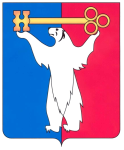 РОССИЙСКАЯ ФЕДЕРАЦИЯКРАСНОЯРСКИЙ КРАЙНОРИЛЬСКИЙ ГОРОДСКОЙ СОВЕТ ДЕПУТАТОВР Е Ш Е Н И Е25 сентября 2018 года                                                                                     № ______О внесении изменений в решение Норильского городского Совета депутатов от 29.09.2009 № 21-519 «Об утверждении Положения «О Порядке проведения антикоррупционной экспертизы нормативных правовых актов и их проектов в Норильском городском Совете депутатов»В соответствии с Уставом муниципального образования город Норильск, Городской СоветРЕШИЛ:1. Внести в Положение «О Порядке проведения антикоррупционной экспертизы нормативных правовых актов и их проектов в Норильском городском Совете депутатов», утвержденное решением Норильского городского Совета депутатов от 29.09.2009 № 21-519 (далее – Положение), следующее изменение:Подпункт 2 пункта 1.3 Положения после слов «оценка документов» дополнить словами «(проекта документа)».2. Решение вступает в силу со дня принятия.3. Решение опубликовать в газете «Заполярная правда».Председатель Городского Совета                                                                А.А. Пестряков                                                        